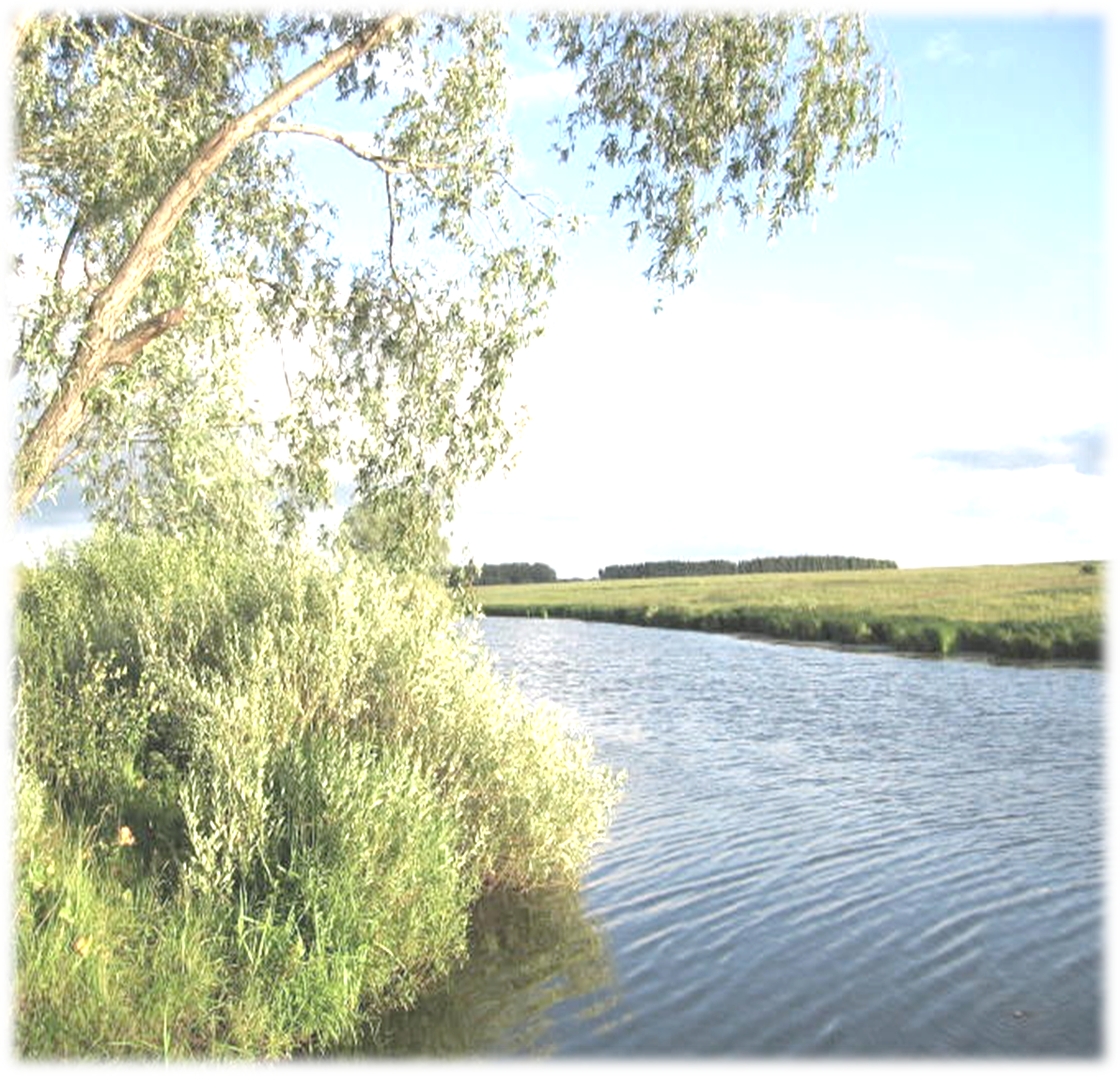 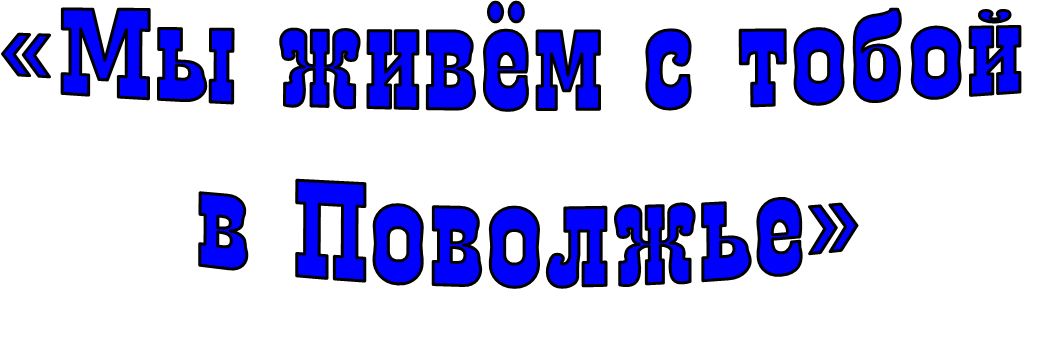 Паспорт проекта: Содержание проекта:краткое описание проекта     Краеведение дает знания о прошлом и настоящем родного края, о жизни коренного населения, обычаях и нравах людей, особенностях быта и культурных традициях, о природе родной земли, воспитывает уважение к памятникам старины и гражданскую ответственность за судьбу родных мест. Продвижение краеведения и краеведческой литературы в целом – одно из направлений деятельности библиотеки. За эти годы проведено много различных по форме и содержанию мероприятий.   Библиотека целенаправленно развивает интерес к истории края, истории своей семьи, ведет пропаганду символики  Саратовской области, Екатериновского района.  Формирует фонд    материалами по истории края. Миссия краеведения - формирование гражданских чувств личности начинается с малого: бережного отношения к селу,  району, городу, где живёшь; уважения к своей семье; сопричастности к происходящему вокруг; изучения истории и культуры родного края.Актуальность  Актуальность выбранной темы  обусловлена тем, что каждый человек обязан любить свою родину, отчизну. А Родину, страну, где человек родился и вырос, любят не «за что», а просто «потому что». Потому что это наша Родина. У каждого человека есть ещё так называемая «малая родина». Малая родина – это родной уголок, где ты живешь, природа,  тебя окружающая, люди, живущие с тобой рядом. Улицы, дома малой родины напоминают о прошлом, учат любви к предкам и чувству долга перед потомками. Изучая историю края, в котором  живешь, становишься духовно богаче, добрее.Постановка проблемы:   Бывает, что человек родился на одной земле, но с малолетства живет в другом краю, который стал для него второй родиной. И такой человек в первую очередь должен знать историю этого края, его растительность, животный мир, быт и культуру жителей.   Ожидаемые  результаты  реализации  проекта:-  Дополнить музейную экспозицию, краеведческие папки и альбомы, стенды, экскурсии проводить на более высоком уровне с использованием электронных ресурсов.- развитие познавательных интересов, интеллектуальных и творческих способностей, стимулирование стремления знать как можно больше о родном крае, интереса  учиться  краеведению через тематические акции, конкурсы и другие мероприятия;- воспитанию патриотических чувств, побудит к чтению  краеведческой литературы, культивируя любовь и почитание к своей малой родине, своему народу, истории и позволит привлечь к чтению максимальное количество читателей;- повысит эффективность библиотечно-информационного обслуживания, будет способствовать внедрению новых форм работы по историко-краеведческому просвещению.Название Информация об авторе «Мы живём с тобой в Поволжье». Рузняева О.А. ведущий библиотекарь Кипецкой библиотеки, РМУК  «Екатериновская межпоселенческая центральная библиотека».Какую проблему решает проект- недостаток краеведческой литературы в фонде библиотеки.- недостаток информации по краеведческой тематике у учащихся школы - привлечение к чтению краеведческой литературы  учащихся школы;- формирование краеведческой культуры и ее популяризация.Цель проектаЧерез систему информационно-библиотечных  мероприятий сохранить  историческую  память и передать её подрастающему поколению Задачи проекта- сохранность и пополнение фонда краеведческих документов;                                                                                            - внедрение новых информационных технологий в краеведческую деятельность библиотек, создание новых видов электронной краеведческой продукции;- совершенствование краеведческого СБА, в т. ч. организация краеведческих электронных картотек (фактографических и тематических) и ЭБД;- поисковая и исследовательская работа и др.- формирование интереса к отечественной истории, истории родного края. Целевая аудитория проектаЧлены краеведческого клуба «Родные истоки», учащиеся школы, преподаватели школы, читатели библиотеки,представители органов власти .Основные мероприятияВ ходе реализации проекта проходят:- беседы с электронными презентациями для школьников по краеведению,  викторины, конкурсы, театрализованные представления, вечера и др.- активизация поисковой деятельности читателей, подготовка ими исследовательских работ краеведческой тематики;- ведение пресс-папок, альбомов по истории села.- акции  по сбору краеведческих материалов.                                                                                                                                     Работа краеведческого клуба «Родные истоки»Период реализации2016 - 2018 гг.Итог (ожидаемый итог)  Работа в рамках проекта - поможет познать историю родного края, полюбить его природу, понять жизненные процессы, культурные традиции, которыми жило и живёт его население.- способствовать  возрождению интереса к истории и культуре малой родины, восстановлению и сохранению памяти о своих корнях, основанных на воспоминаниях старожилов. - воспитанию патриотических чувств, побудит к чтению  краеведческой литературы, культивируя любовь и почитание к своей малой родине, своему народу, истории и позволит привлечь к чтению максимальное количество читателей.- повысит эффективность библиотечно-информационного обслуживания, будет способствовать внедрению новых форм работы по историко-краеведческому просвещению.